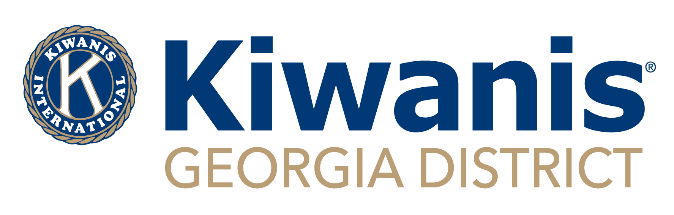 Dear Kiwanis Club:The Governor’s Leadership Medallion is a special recognition for Kiwanians within the Georgia District who have exemplified outstanding leadership skills by strengthening their club, division and/or the district furthering the mission of Kiwanis International.  To maintain the integrity of the award, a specified number of awardees are not guaranteed.  Clubs may nominate one or more members.  Lt. Governors will submit the nominees to the governor.   The governor will decide on the award winners.  Clubs will be notified of the winners and every effort should be made to have families of the winners attend the division rally when the award will be given. When completing the nomination, please include: Offices and chair positions nominees have held at club, division and district levels (if applicable) Number of new members sponsored for the year. Number of new members brought in since they have been a member of Kiwanis.How the nominee has positively impacted their community and/or the lives of children. How the nominee has gone over and beyond other leaders in the club and why they are deserving of this special award.Please complete the nomination application. Make sure you give the nominees full name and club name. The nomination form should be signed by the club president and club secretary, unless one of them is being nominated. Return completed nomination form to your division’s Lt Governor.Sincerely, Darryl GumzGovernor of Georgia District of KiwanisLt. Governor: _____________________________________________________________  Division #:__________Email: ___________________________________________________  Phone: ____________________________ Name of Nominee: ____________________________________________________________________________Club Name: __________________________________________________________________________________Offices and chair positions nominees have held at club, division and district levels (if applicable) ________________________________________________________________________________      ________________________________________________________________________________________________________________________________________________________________________________________________________________________________________________ Number of new members sponsored for the year.   ____________________________Number of new members brought in since he/she joined Kiwanis.  _________________How the nominee has positively impacted their community and/or the lives of children.             ________________________________________________________________________________________            ________________________________________________________________________________________            ________________________________________________________________________________________            ________________________________________________________________________________________            ________________________________________________________________________________________            ________________________________________________________________________________________            ________________________________________________________________________________________            ________________________________________________________________________________________            ________________________________________________________________________________________            ________________________________________________________________________________________            ________________________________________________________________________________________           ________________________________________________________________________________________           ________________________________________________________________________________________How the nominee has gone over and beyond other leaders in the club and why they are deserving of this special award.         __________________________________________________________________________________________________________________________________________________________________________               _________________________________________________________________________________________              _________________________________________________________________________________________              _________________________________________________________________________________________              _________________________________________________________________________________________              _________________________________________________________________________________________             _________________________________________________________________________________________             _________________________________________________________________________________________             ________________________________________________________________________________________             ________________________________________________________________________________________             ________________________________________________________________________________________            _________________________________________________________________________________________            ________________________________________________________________________________________Date:  ____________________________Club President _________________________________      ______________________________________                                          Print name                                                                     SignatureClub Secretary _________________________________     _______________________________________                                      Print name                                                                    Signature